	 Allegato B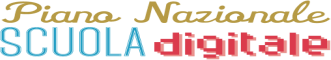 Scheda di autovalutazione AVVISO PUBBLICO DI SELEZIONE PER CONFERIMENTO INCARICO DI ESPERTO FORMATORE DEL PERSONALE SCOLASTICO PROGETTO: “AMBIENTI DI APPRENDIMENTO INNOVATIVI”, NELL’AMBITO DELL’AZIONE #7 “PIANO LABORATORI” DEL PIANO NAZIONALE PER LA SCUOLA DIGITALE (PNSD) AVVISO PUBBLICO DEL MIUR PROT. N. 30562 DEL 27 NOVEMBRE 2018.CUP: F92G18000160001CANDIDATURA INCARICO SPERTO INTERNODiploma di laurea vecchio ordinamento o specialistica II livelloData ______________             				Firma ___________________   REQUISITI e CRITERIPUNTEGGIOPUNTEGGIO A CURA DEL CANDIDATOPUNTEGGIO A CURA DELL’UFFICIOTITOLI CULTURALI E PROFESSIONALIMax 40 puntiAltra laurea oltre il titolo richiesto Punti 20 Dottorato di ricerca nelle discipline attinenti l’attività richiesta Punti 15 Master universitario Punti 10 Corso di perfezionamento universitario della durata almeno di un annoPunti 5Partecipazione a corsi di formazione o aggiornamento specifici (0,5 punti a corso fino a max 5 punti) Certificazione competenze informatiche Punti 3 Certificazione competenze linguistiche Punti 3 Pubblicazioni attinenti il settore di pertinenza (0,5 punti a pubblicazione fino a max 5 punti) Totale punti40PUNTEGGIOPUNTEGGIO A CURA DEL CANDIDATOPUNTEGGIO A CURA DELL’UFFICIOESPERIENZE LAVORATIVE Max 40 punti Docenza nel settore di pertinenza nelle scuole pubbliche / paritarie / private (0,5 punti per ogni anno di servizio) Docenza in corsi universitari nelle discipline attinenti l’attività richiesta (3 punti fino a un max di 21 punti) Attività di docenza in corsi di formazione (2 punti fino a un max di 20 punti) Esperienza lavorativa e/ o professionale documentata: collaborazioni con altri enti/ associazioni che operano nel settore di pertinenza (2 punti per ogni anno fino a un max di 10 punti) Traccia Programmatica Il candidato dovrà presentare una traccia programmatica che illustri come intende pianificare l’attività prevista(Max 20 punti) Totale punti40